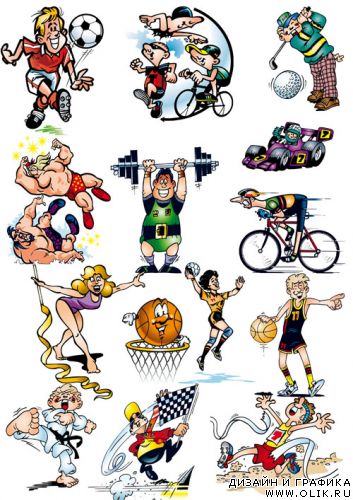 Формування пізнавальної діяльності учнів на уроках спортивних та рухливих ігор                                                              З досвіду роботи                                                                      вчителя фізкультури                                                      Іванюк Т.В.2011 р.Важливим моментом ефективного проведення уроків з фізичної культури є активізація пізнавального інтересу на заняттях. Оскільки цей процес проводиться протягом уроку, отже від його якості, активності учнів  залежить результат уроку. Саме тому спираючись на свій 10 – річний досвід роботи  я вважаю, що ця тема є досить актуальною, важливою.Спортивні  та рухливі ігри, вправи та ігри з м’ячем – один з найбільш ефективних засобів гармонійного розвитку дитини. Фізичний розвиток в процесі ігрової діяльності відбувається за рахунок удосконалення швидкісно – силових та координаційних здібностей, формування і закріплення стрибкових навичок, засвоєння елементарних техніко – тактичних дій, а також поліпшення діяльності серцево – судинної, опорно – рухової  та інших систем організму. Крім цього спортивні та рухливі ігри мають величезний соціально – психологічний розвиваючий потенціал, який дає змогу виховувати позитивні особистісні якості та підвищувати ефективність командної взаємодії.	У своїй роботі застосовую такі форми організації пізнавальної діяльності учнів: урочна та позаурочна. До позаурочних відносяться:  участь в шкільній Спартакіаді учнівської молоді Кременеччини , туристичні походи, заняття в СМГ, заняття в тренажерному залі, спортивні години, ігри – естафети, традиційні шкільні спортивні свята, змагання, гурткова робота, спортивно – оздоровчий клуб “Лицар”, шкільна преса.Вважаю, що урок фізичної культури в школі відноситься до продуктивних уроків, на яких учні від початку і до кінця заняття усвідомлюють, що вони роблять на уроці, яка мета уроку і чого вони досягнуть по закінченні уроку. Саме тому для підвищення ефективності навчальної діяльності школярів продумую  форми та методи уроку, які забезпечували б високу пізнавальну активність учнів, а в першу чергу - чітко формулюю  його мету, стараюсь створити умови, за яких теорія поєднувалася б із практикою. Спочатку застосовую методи і прийоми роз'яснення, потім демонстрація вправи, а наприкінці — інструктування, спрямоване на проведення самостійних занять.Щоб  зацікавити дітей до уроку фізичної культури використовую такі форми навчання: урок засвоєння нових знань, урок формування навичок, урок повторення і узагальнення, урок формування знань, умінь і навичок, інтегрований урок, комбінований урок, уроки контролю та коригування знань, умінь і навичок, урок – свято, урок – змагання. Враховую  значні розходження в рівнях знань, умінь і навичок учнів з різними рівнями сформованості інтересу, і тому використовую  диференційований підхід до учнів різної фізичної підготовленості. В роботі з ними застосовую  методи переконання, особистого прикладу, стимулювання до участі в спортивних змаганнях. Також заохочення, спонукання, приклад, примушення і покарання, бо кожен із цих методів впливає на формування певних рис характеру школяра. Адже, фізкультурне виховання школярів – це не тільки розвиток фізичних якостей і навчання рухових навичок, а й всебічне виховання їхньої особистості, зокрема, моральне виховання.Активність учнів тісно зв'язана з усвідомленням ними важливості виконуваних завдань. Учень, що не розуміє мети своєї роботи на уроці, не одержує користі від вправ. Тому при навчанні руховим діям систематично подаю відповідну інформацію, що, як правило, обов'язково розкриває і важливість, і необхідність того або іншого завдання, вправи. Наприклад, намічаючи навчання опорному стрибкові, пояснюю, що сам стрибок не самоціль, що стрибок через козла, коня не життєво необхідне уміння, але що опанувати їм дуже важливо, тому що багаторазові стрибки зміцнюють силу м'язів, розвивають координацію рухів, спритність, виробляють уміння долати страх,  орієнтуватися в просторі в незвичайних умовах. Таким чином, щораз, повідомляючи теоретичні відомості, прагну виробляти в школярів переконання в важливості занять фізичною культурою для нормального  розвитку людини. Формуванню такого переконання допомагають і пояснення про вплив правильно застосовуваних фізичних вправ на здоров'я людини, на його поставу. Для підвищення інтересу до уроків фізичної культури в учнів формую навички самостійної роботи (як під час уроку, так і вдома), уміння самостійно складати комплекси вправ з урахуванням особливостей власного організму та стану здоров’я, здійснювати самостійний контроль та оцінювання. Діти з великою зацікавленістю працюють на нестандартних уроках; вони приходять на урок з великим бажанням отримати нові знання та продемонструвати те, чому вже навчилися. Вважаю, що на уроці у дітей має з’являтись зацікавленість, відчуття чогось нового. Застосовую різноманітність вправ, які використовуються з метою активізації пізнавального процесу на уроках.  Подібна різноманітність створює визначений емоційний фон, викликає інтерес до фізичних вправ. На кожен модуль з програми готую дітям запитання. Н – д гімнастика: Які ви знаєте гімнастичні прилади?, Яких Олімпійських чемпіонів незалежної України ви знаєте?, На які групи поділяються стрибки? Діти не в повній мірі дають відповідь, тому готую їм короткі повідомлення. Прослухавши їх, вони пізнають нову і цікаву для них інформацію. Також відповідно до модулів розробляю ілюстровані малюнки на яких учні отримують інформацію із скарбнички цікавого. Н – д: види м’ячів, вагу б/б м’яча, розмір б/б площадки, гімнастичні прилади. Це спонукає дітей до пошуку нової інформації. В нашій школі значна увага приділяється тим дітям, які за станом здоров’я відносяться до спеціальних медичних груп. Заняття проводяться в спортивному залі, залі ритміки, тренажерному та на свіжому повітрі в різну пору року за сприятливої погоди. Під час занять діти дізнаються про профілактику  різних захворювань, виконують коригуючі вправи, розучують різні комплекси вправ  із скакалкою,  гімнастичними палицями, із м’ячами, ритмічна гімнастика, використовую нетрадиційний інвентар (н-д: для плоскостопості використовую м’ ячі для пінпонгу, рахівниці); використовую  нетрадиційні ігри (н-д гра «Спіймай м’яч» під час якої виховується колективізм, орієнтація в просторі); підготовлюю суддів і інструкторів спорту (залучення до суддівства), використовую диференційований підхід  до учнів з різним відношенням  до занять з фізичної культури .Пізнавальну інформацію з фізичної культури учні отримують зі стендів, де вони дізнаються про ту інформацію, яка їх цікавить. На уроках спортивних ігор, під час яких у дітей формуються основні рухові уміння й навички, застосовую такі методи організації учнів як фронтальний, груповий, індивідуальний, а також метод колового тренування. Але краще за все ці методи комбінувати, тоді ефект від навчальних занять буде максимальним. Саме спортивні ігри носять динамічний, емоційний характер, що викликає у дітей задоволення та бажання займатися фізичними вправами. Під час уроку вони допомагають один одному, виправляють помилки.Використовую  різноманітні ігри з метою активізації пізнавального процесу школярів до занять фізкультурою.Втягнути дітей в навчальну роботу, активізувати їх дозволяє також застосування різноманітних методів і прийомів, серед яких не можна не виділити ігровий метод, як самий цілеспрямований, особливо в заняттях з дітьми молодшого шкільного віку. Дозволяючи учням грати самостійно, підводячи підсумки, підкреслюю: "Молодці, ви добре працювали самостійно". Це допомагає утвердити у свідомості учня зв'язок поняття "самостійна робота" із приємною активною діяльністю. Така підготовка дозволяє переходити до більш складних і відповідальних самостійних завдань. Працюючи самостійно учні постійно знаходяться під моїм контролем, при необхідності втручаюся в роботу, виправляю грубі помилки, надаю допомогу.Одночасно з поступовим приученням учнів до усе більш відповідальних самостійних занять формую в них уміння контролювати й оцінювати виконувані дії. Учні вчаться спочатку давати словесну оцінку діям свого товариша, потім доповнюють її виставлянням оцінки в балах. Чим молодше школярі, чим менше в них досвіду в оцінюванні, тим простіші вправи пропоную для оцінювання. Встановлюю  і найпростіші критерії оцінки.Активізує учнів і об'єктивна оцінка вчителя.  Дозволяю школярам здавати контрольні нормативи у будь-який час після наміченого за планом терміну. Адже відомо, що краще тренування — це змагання. Нехай сам із собою, але під час кожної перездачі учень змагається. Напевно, можливі різні варіанти організації перездачі. Але, на мій погляд, найбільш раціональний — це створити можливість учневі підготуватися на додатковому занятті і там же виправити оцінку. Термін, протягом якого можлива перездача, залежить від складності нормативу й  відношенням учня до роботи на уроці та самостійних додаткових занять. Одним із варіантів вирішення завдання щодо активізації пізнавального процесу на уроках фізичної культури в молодших класах є народні, сюжетно – рольові, рухливі  ігри, ігри – естафети, ігри – забави, дидактичні ігри (загадки з підказками, кросворди), які систематично застосовую під час уроків. Діти дізнаються назви різного спортивного інвентаря та виконують цікаві для них завдання.Протягом навчального року провожу такі традиційні позакласні заходи: Свято спорту, акробатичні етюди, Відкритий Чемпіонат України із бейсболу серед шкіл інтернатів, сеанс одночасної гри з шашок та шахів, турнір з волейболу пам’яті випускника школи воїна – афганця В.А. Осецького,  товариська зустріч з волейболу вчителі – учні, учні – студенти – практиканти.Таким чином, застосування традиційних і нетрадиційних форм і методів уроку, усвідомлення учнем важливості виконуваних завдань, формування навичок самостійної роботи, застосування різноманітності вправ, повідомлення теоретичних відомостей, використання ілюстрованих малюнків, підготовлених запитань для модулів, використання традиційного і нетрадиційного інвентаря та ігор, уміння здійснювати самостійний контроль та оцінювання, матеріальна база, застосування різних методів організації учнів, об’єктивна оцінка вчителя, проведення традиційних позакласних заходів, додаткові заняття викликають інтерес до фізичного виховання. Це прослідковується завдяки моніторингу. Рівень знань з навчального предмету у 2008 – 2009 н. р. становив такий відсоток: середній рівень – 10 %, достатній – 52 %, високий – 38 %. У  2009 – 2010 н. р. результати такі: середній рівень – 9%, достатній – 52%, високий – 39%. У 2010 – 2011 н. р. рівень знань такий: середній рівень – 8%, достатній – 51%, високий – 41%.  Хоча відсотки коливаються повільно, але це свідчить про те, що рухаюсь в потрібному напрямку.На мою думку, щоб активізувати пізнавальну діяльність учнів, підвищити рівень знань по фізичній культурі в школярів, необхідно виробити у них свідоме відношення до освоєння рухових дій. 